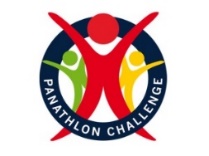                                               Entry Form: Special SchoolsPlease complete the following form to indicate your interest in the new virtual Panathlon Discovery events, giving approximate entry numbers for your specific school or specialist unit and age groups. Upon receipt of your entry Panathlon will send video clips for each activity, rules, score sheets and monitoring forms.  Age Groups: KS2-3  and KS4 & above Game DaysPlease return your entry form to entries@panathlon.comSchool/College name and address with countyType of school Your School Games OrganiserContact name & numberEmail address  Activity       Results          RewardsMonitoring   Entry Numbers (approx.)     Entry Numbers (approx.)     Entry Numbers (approx.)  Pre-seasonMulti-skills Special SchoolsNo submission of results Schools receive certificates (max 50) plus extra pdf certificates to printSchools to complete formCompetitorsCompetitorsLeadersPre-seasonMulti-skills Special SchoolsNo submission of results Schools receive certificates (max 50) plus extra pdf certificates to printSchools to complete formKS2-3 KS4 +Multi-skillsGame Day Special SchoolsResults need to be sent in by 9 December 2020Results will be placed in a Panathlon special schools league tableSEN child will receive a medal and certificate(Max 30 per school)Additional pdf certificates Top SEN teams in the county will be awarded trophies and team certificates  Schools to complete formCompetitorsCompetitorsLeadersMulti-skillsGame Day Special SchoolsResults need to be sent in by 9 December 2020Results will be placed in a Panathlon special schools league tableSEN child will receive a medal and certificate(Max 30 per school)Additional pdf certificates Top SEN teams in the county will be awarded trophies and team certificates  Schools to complete formKS2-3    KS4 +  Activity       Results          RewardsMonitoring   Entry Numbers    (approx.)        Entry Numbers    (approx.)        Entry Numbers    (approx.)     10 Pin BowlingResults need to be sent in by 31 January 2021Results will be placed in a Panathlon ‘category’  school league tableEvery SEN child in will receive a medal and certificate (max 30) Additional pdf certificatesSchools to complete formCompetitorsCompetitorsLeaders10 Pin BowlingResults need to be sent in by 31 January 2021Results will be placed in a Panathlon ‘category’  school league tableEvery SEN child in will receive a medal and certificate (max 30) Additional pdf certificatesSchools to complete formKS2-3    KS4 +New Age KurlingResults need to be sent in by 31 January 2021Results will be placed in a Panathlon ‘category’  school league tableEvery SEN child will receive a medal and certificate (max 30)Additional pdf certificates Schools to complete formCompetitorsCompetitorsLeadersNew Age KurlingResults need to be sent in by 31 January 2021Results will be placed in a Panathlon ‘category’  school league tableEvery SEN child will receive a medal and certificate (max 30)Additional pdf certificates Schools to complete formKS2-3    KS4 +